ПОЯСНЮВАЛЬНА ЗАПИСКА№ ПЗН-66592 від 21.05.2024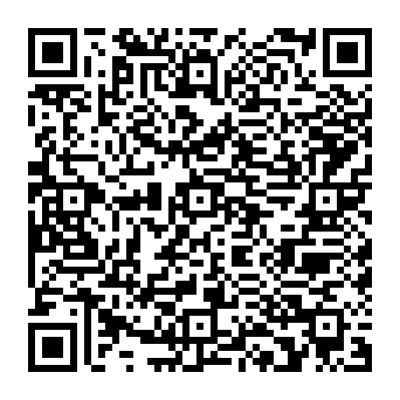 до проєкту рішення Київської міської ради: Про передачу громадянці Чередовій Олені Володимирівні у приватну власність земельної ділянки для колективного садівництва на  вул. Соборній, 13 (ОБСЛУГОВУЮЧИЙ КООПЕРАТИВ «САДОВО-ДАЧНИЙ КООПЕРАТИВ «ОРХІДЕЯ-3») у Дарницькому районі міста Києва, мікрорайон ОсокоркиФізична особа:2. Відомості про земельну ділянку (кадастровий № 8000000000:96:010:0008).Обґрунтування прийняття рішення.Відповідно до Земельного кодексу України та Порядку набуття прав на землю із земель комунальної власності у місті Києві, затвердженого рішенням Київської міської ради                від 20.04.2017 № 241/2463, Департаментом земельних ресурсів виконавчого органу Київської міської ради (Київської міської державної адміністрації) розроблено проєкт рішення Київської міської ради «Про передачу громадянці Чередовій Олені Володимирівні у приватну власність земельної ділянки для колективного садівництва на  вул. Соборній, 13 (ОБСЛУГОВУЮЧИЙ КООПЕРАТИВ «САДОВО-ДАЧНИЙ КООПЕРАТИВ «ОРХІДЕЯ-3») у Дарницькому районі міста Києва, мікрорайон Осокорки».Мета прийняття рішення.Метою прийняття рішення є забезпечення реалізації встановленого Земельним кодексом України права особи на оформлення права власності на землю.Особливі характеристики ділянки.Стан нормативно-правової бази у даній сфері правового регулювання.Загальні засади та порядок передачі земельних ділянок у власність зацікавленим особам визначено Земельним кодексом України та Порядком набуття прав на землю із земель комунальної власності у місті Києві, затвердженим рішенням Київської міської ради від 20.04.2017 № 241/2463.Проєкт рішення містить інформацію про заявника, що відноситься до інформації з обмеженим доступом в розумінні статті 6 Закону України «Про доступ до публічної інформації».Проєкт рішення не стосується прав і соціальної захищеності осіб з інвалідністю та не матиме впливу на життєдіяльність цієї категорії.Фінансово-економічне обґрунтування.Реалізація рішення не потребує додаткових витрат міського бюджету.Прогноз соціально-економічних та інших наслідків прийняття рішення.Наслідками прийняття розробленого проєкту рішення стане реалізація громадянкою своїх прав на оформлення земельної ділянки, яка перебуває у її користуванні.Доповідач: директор Департаменту земельних ресурсів Валентина ПЕЛИХПІБ:                Чередова Олена ВолодимирівнаКлопотання:     від 15.05.2024 номер 671142723 Місце розташування (адреса):вул. Соборна, 13, садово-дачний кооператив «ОРХІДЕЯ-3», мікрорайон Осокорки у Дарницькому районі міста Києва Площа:                                         0,0904 га Вид та термін користування:право в процесі оформлення (власність) Категорія земель:                     землі сільськогосподарського призначення Цільове призначення:                 01.06 для колективного садівництва Наявність будівель  і споруд на ділянці:Земельна ділянка забудована садовим будинком загальною площею 18 кв. м, який належить на праві приватної власності Чередовій О.В., реєстраційний номер об'єкта нерухомого майна 2633618080000, запис про право власності від 14.09.2022 № 47852727 (інформаційна довідка з Державного реєстру речових прав на нерухоме майно про реєстрацію права власності від 21.05.2024  № 379428220). Наявність ДПТ:Детальний план території відсутній. Функціональне призначення  згідно з Генпланом:Відповідно до Генерального плану міста Києва та проекту планування його приміської зони на період до 2020 року, затвердженого рішенням Київської міської ради від 28.03.2002 № 370/1804, земельна ділянка за функціональним призначенням належить до території житлової садибної забудови (на розрахунковий період) (довідка (витяг) з містобудівного кадастру Департаменту містобудування та архітектури виконавчого органу Київської міської ради (Київської міської державної адміністрації) від 17.01.2022                           № 59/0/12-53/12-03-22). Правовий режим:Земельна ділянка належить до земель комунальної власності територіальної громади міста Києва. Розташування в зеленій зоні:Земельна ділянка не входить до зеленої зони.	 Інші особливості:Рішенням Київської міської ради від 27.02.2020                                  № 228/8398 обслуговуючому кооперативу «Садово - дачний кооператив «Орхідея-3» передано у довгострокову оренду на 10 років земельні ділянки для ведення колективного садівництва у мікрорайоні Осокорки Дарницького району  м. Києва, зокрема і земельну ділянку площею 1,0713 га (кадастровий номер 8000000000:96:010:0002). Термін дії договору оренди земельних ділянок до 18.02.2031. На підставі технічної документації із землеустрою щодо поділу та об’єднання земельних ділянок, яку затверджено рішенням Київської міської ради від 18.05.2023  № 6375/6416, земельну ділянку площею              1,0713 га (кадастровий номер 8000000000:96:010:0002) поділено та сформовано 17 земельних ділянок, у тому числі і земельну ділянку площею 0,0904 га з кадастровим номером 8000000000:96:010:0008.Проєктом рішення передбачається передати громадянці Чередовій О.В. у власність земельну ділянку площею    0,0904 га для  колективного садівництва на                           вул. Соборній, 13 (обслуговуючий кооператив «Садово - дачний кооператив «Орхідея-3») у Дарницькому районі міста Києва, мікрорайоні Осокорки.Нотаріально засвідченою заявою від 20.08.2023 зареєстрованою в реєстрі за № 1457, обслуговуючий кооператив «Садово - дачний кооператив «Орхідея -3» надав згоду на припинення права оренди земельної ділянки площею 0,0904 га (кадастровий номер  8000000000:96:010:0008).Зазначаємо, що Департамент земельних ресурсів не може перебирати на себе повноваження Київської міської ради та приймати рішення про передачу або відмову в передачі у приватну власність земельної ділянки, оскільки відповідно до пункту 34 частини першої статті 26 Закону України «Про місцеве самоврядування в Україні» та статей 9, 122 Земельного кодексу України такі питання вирішуються виключно на пленарних засіданнях сільської, селищної, міської ради.Зазначене підтверджується, зокрема, рішеннями Верховного Суду від 28.04.2021 у справі № 826/8857/16, від 17.04.2018 у справі № 826/8107/16, від 16.09.2021 у справі № 826/8847/16.Зважаючи на вказане, цей проєкт рішення направляється для подальшого розгляду Київською міською радою відповідно до її Регламенту.Директор Департаменту земельних ресурсівВалентина ПЕЛИХ